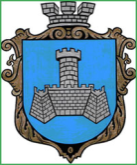 Українам. Хмільник  Вінницької областіР О З П О Р Я Д Ж Е Н Н Я МІСЬКОГО  ГОЛОВИ   від  25.07.2023 р.                                                             №370–рПро проведення   черговогозасідання виконавчого комітетуХмільницької міської ради    Відповідно до п.п.2.2.3 пункту 2.2 розділу 2 Положення про виконавчий комітет Хмільницької міської ради 7 скликання, затвердженого  рішенням 46 сесії міської ради 7 скликання від 22.12.2017р. №1270,п.10 статті 9 Закону України «Про правовий режим воєнного стану»,розглянувши службові записки    начальника служби у справах дітей Хмільницької міської ради Тишкевича Ю.І., .,начальника Управління ЖКГ та КВ Хмільницької міської ради Києнко Г.Г.,начальника Відділу культури і туризму Хмільницької міської ради Цупринюк Ю.С.,      начальника управління праці та соціального захисту населення Хмільницької міської ради Тимошенко І.Я.,в. о. начальника фінансового управління Хмільницької міської ради  Присяжнюк О.В…начальника Управління освіти,молоді та спорту Хмільницької міської ради Оліха В.В.,начальника юридичного відділу Хмільницької міської ради Буликової Н.А.,начальника управління містобудування та архітектури Хмільницької міської ради, головного архітектора міста Олійника О.А.,заступника міського голови з питань діяльності виконавчих органів Хмільницької міської ради Сташка А.В., начальника відділу цивільного захисту,оборонної роботи та взаємодії з правоохоронними органами Хмільницької міської ради Коломійчука В.П.,керуючись ст.42, ст.59 Закону України „ Про місцеве самоврядування в Україні”:Провести  чергове засідання виконавчого комітету Хмільницької   міської  ради  27 липня 2023 року о 10.00 год., на яке винести наступні питання:2.Загальному відділу Хмільницької міської ради( О.Д.Прокопович) довести це розпорядження до членів виконавчого комітету Хмільницької міської ради та всіх зацікавлених суб’єктів.3.Контроль за виконанням цього розпорядження залишаю за собою.                Міський голова                Микола ЮРЧИШИНС.МаташО.ПрокоповичН.Буликова1Про часткове звільнення громадянки Ш.Я.Є. від оплати за харчування дитини в Закладі дошкільної освіти №3 (ясла-садок) « Сонечко» м. ХмільникаПро часткове звільнення громадянки Ш.Я.Є. від оплати за харчування дитини в Закладі дошкільної освіти №3 (ясла-садок) « Сонечко» м. ХмільникаПро часткове звільнення громадянки Ш.Я.Є. від оплати за харчування дитини в Закладі дошкільної освіти №3 (ясла-садок) « Сонечко» м. ХмільникаПро часткове звільнення громадянки Ш.Я.Є. від оплати за харчування дитини в Закладі дошкільної освіти №3 (ясла-садок) « Сонечко» м. ХмільникаДоповідає: Оліх Віталій Васильович                                                                     Начальник Управління освіти,молоді та спорту Хмільницької міської ради                Начальник Управління освіти,молоді та спорту Хмільницької міської ради                Начальник Управління освіти,молоді та спорту Хмільницької міської ради                2Про часткове звільнення громадянина  П.В.В. від оплати за харчування дитини в Закладі дошкільної освіти №3 ( ясла-садок) «Сонечко» м. Хмільника Про часткове звільнення громадянина  П.В.В. від оплати за харчування дитини в Закладі дошкільної освіти №3 ( ясла-садок) «Сонечко» м. Хмільника Про часткове звільнення громадянина  П.В.В. від оплати за харчування дитини в Закладі дошкільної освіти №3 ( ясла-садок) «Сонечко» м. Хмільника Про часткове звільнення громадянина  П.В.В. від оплати за харчування дитини в Закладі дошкільної освіти №3 ( ясла-садок) «Сонечко» м. Хмільника Доповідає:  Оліх Віталій Васильович                                          Начальник Управління освіти,молоді та спорту Хмільницької міської ради                Начальник Управління освіти,молоді та спорту Хмільницької міської ради                Начальник Управління освіти,молоді та спорту Хмільницької міської ради                3Про фінансування з місцевого бюджету коштів для надання одноразової матеріальної допомоги громадянам, які перебувають у складному матеріальному становищі внаслідок важких життєвих обставин (важкого захворювання, стихійного лиха, пожежі та інших ускладнюючих обставин) Про фінансування з місцевого бюджету коштів для надання одноразової матеріальної допомоги громадянам, які перебувають у складному матеріальному становищі внаслідок важких життєвих обставин (важкого захворювання, стихійного лиха, пожежі та інших ускладнюючих обставин) Про фінансування з місцевого бюджету коштів для надання одноразової матеріальної допомоги громадянам, які перебувають у складному матеріальному становищі внаслідок важких життєвих обставин (важкого захворювання, стихійного лиха, пожежі та інших ускладнюючих обставин) Про фінансування з місцевого бюджету коштів для надання одноразової матеріальної допомоги громадянам, які перебувають у складному матеріальному становищі внаслідок важких життєвих обставин (важкого захворювання, стихійного лиха, пожежі та інших ускладнюючих обставин) Доповідає: Тимошенко Ірина Ярославівна                                                                                          Начальник Управління праці та соціального захисту населення Хмільницької міської ради                Начальник Управління праці та соціального захисту населення Хмільницької міської ради                Начальник Управління праці та соціального захисту населення Хмільницької міської ради                4Про фінансування з місцевого бюджету коштів для надання одноразової матеріальної допомоги громадянам, які перебувають у складному матеріальному становищі внаслідок важких життєвих обставин, відповідно до висновків депутатів Хмільницької міської радиПро фінансування з місцевого бюджету коштів для надання одноразової матеріальної допомоги громадянам, які перебувають у складному матеріальному становищі внаслідок важких життєвих обставин, відповідно до висновків депутатів Хмільницької міської радиПро фінансування з місцевого бюджету коштів для надання одноразової матеріальної допомоги громадянам, які перебувають у складному матеріальному становищі внаслідок важких життєвих обставин, відповідно до висновків депутатів Хмільницької міської радиПро фінансування з місцевого бюджету коштів для надання одноразової матеріальної допомоги громадянам, які перебувають у складному матеріальному становищі внаслідок важких життєвих обставин, відповідно до висновків депутатів Хмільницької міської радиДоповідає: Тимошенко Ірина Ярославівна                                                                                       Начальник Управління праці та соціального захисту населення Хмільницької міської ради               Начальник Управління праці та соціального захисту населення Хмільницької міської ради               Начальник Управління праці та соціального захисту населення Хмільницької міської ради               5Про фінансування з місцевого бюджету  коштів для надання одноразової матеріальної допомоги сім’ям  військовослужбовців, які загинули чи померли  захищаючи незалежність, суверенітет та територіальну цілісність України, під час здійснення заходів із забезпечення національної безпеки і оборони, відсічі і стримування збройної агресії Російської Федерації на території України, а також  під час операції  об’єднаних сил, на поховання на території населених пунктів, що входять до складу Хмільницької міської територіальної  громадиПро фінансування з місцевого бюджету  коштів для надання одноразової матеріальної допомоги сім’ям  військовослужбовців, які загинули чи померли  захищаючи незалежність, суверенітет та територіальну цілісність України, під час здійснення заходів із забезпечення національної безпеки і оборони, відсічі і стримування збройної агресії Російської Федерації на території України, а також  під час операції  об’єднаних сил, на поховання на території населених пунктів, що входять до складу Хмільницької міської територіальної  громадиПро фінансування з місцевого бюджету  коштів для надання одноразової матеріальної допомоги сім’ям  військовослужбовців, які загинули чи померли  захищаючи незалежність, суверенітет та територіальну цілісність України, під час здійснення заходів із забезпечення національної безпеки і оборони, відсічі і стримування збройної агресії Російської Федерації на території України, а також  під час операції  об’єднаних сил, на поховання на території населених пунктів, що входять до складу Хмільницької міської територіальної  громадиПро фінансування з місцевого бюджету  коштів для надання одноразової матеріальної допомоги сім’ям  військовослужбовців, які загинули чи померли  захищаючи незалежність, суверенітет та територіальну цілісність України, під час здійснення заходів із забезпечення національної безпеки і оборони, відсічі і стримування збройної агресії Російської Федерації на території України, а також  під час операції  об’єднаних сил, на поховання на території населених пунктів, що входять до складу Хмільницької міської територіальної  громадиДоповідає: Тимошенко Ірина Ярославівна                                                                                       Начальник Управління праці та соціального захисту населення Хмільницької міської ради               Начальник Управління праці та соціального захисту населення Хмільницької міської ради               Начальник Управління праці та соціального захисту населення Хмільницької міської ради               6Про фінансування з місцевого бюджету  коштів для надання одноразової матеріальної допомоги мешканцям  Хмільницької міської територіальної громади, які є військовослужбовцями та отримали поранення, контузію, каліцтво, травми, захворювання під час захисту незалежності, суверенітету та територіальної цілісності України, здійснення заходів із забезпечення національної безпеки і оборони, відсічі і стримування збройної агресії Російської Федерації на території України, а також під час операції  об’єднаних силПро фінансування з місцевого бюджету  коштів для надання одноразової матеріальної допомоги мешканцям  Хмільницької міської територіальної громади, які є військовослужбовцями та отримали поранення, контузію, каліцтво, травми, захворювання під час захисту незалежності, суверенітету та територіальної цілісності України, здійснення заходів із забезпечення національної безпеки і оборони, відсічі і стримування збройної агресії Російської Федерації на території України, а також під час операції  об’єднаних силПро фінансування з місцевого бюджету  коштів для надання одноразової матеріальної допомоги мешканцям  Хмільницької міської територіальної громади, які є військовослужбовцями та отримали поранення, контузію, каліцтво, травми, захворювання під час захисту незалежності, суверенітету та територіальної цілісності України, здійснення заходів із забезпечення національної безпеки і оборони, відсічі і стримування збройної агресії Російської Федерації на території України, а також під час операції  об’єднаних силПро фінансування з місцевого бюджету  коштів для надання одноразової матеріальної допомоги мешканцям  Хмільницької міської територіальної громади, які є військовослужбовцями та отримали поранення, контузію, каліцтво, травми, захворювання під час захисту незалежності, суверенітету та територіальної цілісності України, здійснення заходів із забезпечення національної безпеки і оборони, відсічі і стримування збройної агресії Російської Федерації на території України, а також під час операції  об’єднаних силДоповідає: Тимошенко Ірина Ярославівна                                                                                                       Доповідає: Тимошенко Ірина Ярославівна                                                                                                       Начальник Управління праці та соціального захисту населення Хмільницької міської ради                   Начальник Управління праці та соціального захисту населення Хмільницької міської ради                   7Про фінансування з місцевого бюджету коштів для надання одноразової матеріальної допомоги внутрішньо переміщеним особам на вирішення вкрай складних життєвих ситуаційПро фінансування з місцевого бюджету коштів для надання одноразової матеріальної допомоги внутрішньо переміщеним особам на вирішення вкрай складних життєвих ситуаційПро фінансування з місцевого бюджету коштів для надання одноразової матеріальної допомоги внутрішньо переміщеним особам на вирішення вкрай складних життєвих ситуаційПро фінансування з місцевого бюджету коштів для надання одноразової матеріальної допомоги внутрішньо переміщеним особам на вирішення вкрай складних життєвих ситуаційДоповідає: Тимошенко Ірина Ярославівна                                                            Доповідає: Тимошенко Ірина Ярославівна                                                            Начальник Управління праці та соціального захисту населення Хмільницької міської ради                     Начальник Управління праці та соціального захисту населення Хмільницької міської ради                     8Про затвердження подання щодо доцільності призначення опікуном Ш.Л.В.Про затвердження подання щодо доцільності призначення опікуном Ш.Л.В.Про затвердження подання щодо доцільності призначення опікуном Ш.Л.В.Про затвердження подання щодо доцільності призначення опікуном Ш.Л.В.Доповідає: Тимошенко Ірина Ярославівна                                                Доповідає: Тимошенко Ірина Ярославівна                                                Начальник Управління праці та соціального захисту населення Хмільницької міської ради                    Начальник Управління праці та соціального захисту населення Хмільницької міської ради                    9Про затвердження подання щодо доцільності призначення опікуном Х.А.М.Про затвердження подання щодо доцільності призначення опікуном Х.А.М.Про затвердження подання щодо доцільності призначення опікуном Х.А.М.Про затвердження подання щодо доцільності призначення опікуном Х.А.М.Доповідає: Тимошенко Ірина Ярославівна                                                Доповідає: Тимошенко Ірина Ярославівна                                                Начальник Управління праці та соціального захисту населення Хмільницької міської ради                     Начальник Управління праці та соціального захисту населення Хмільницької міської ради                     10Про затвердження Положення про спостережну комісію при виконавчому комітеті Хмільницької міської ради у новій редакціїПро затвердження Положення про спостережну комісію при виконавчому комітеті Хмільницької міської ради у новій редакціїПро затвердження Положення про спостережну комісію при виконавчому комітеті Хмільницької міської ради у новій редакціїПро затвердження Положення про спостережну комісію при виконавчому комітеті Хмільницької міської ради у новій редакціїДоповідає: Тимошенко Ірина Ярославівна                                                Доповідає: Тимошенко Ірина Ярославівна                                                Начальник Управління праці та соціального захисту населення Хмільницької міської ради                     Начальник Управління праці та соціального захисту населення Хмільницької міської ради                     11Про внесення змін до складу Координацiйного центру пiдтримки цивiльного населення громади при виконавчому комітеті Хмільницької міської ради та затвердження Положення у новій редакціїПро внесення змін до складу Координацiйного центру пiдтримки цивiльного населення громади при виконавчому комітеті Хмільницької міської ради та затвердження Положення у новій редакціїПро внесення змін до складу Координацiйного центру пiдтримки цивiльного населення громади при виконавчому комітеті Хмільницької міської ради та затвердження Положення у новій редакціїПро внесення змін до складу Координацiйного центру пiдтримки цивiльного населення громади при виконавчому комітеті Хмільницької міської ради та затвердження Положення у новій редакціїДоповідає:  Тимошенко Ірина Ярославівна                                                   Доповідає:  Тимошенко Ірина Ярославівна                                                   Начальник Управління праці та соціального захисту населення Хмільницької міської ради                     Начальник Управління праці та соціального захисту населення Хмільницької міської ради                     12Про внесення змін та доповнень до рішення виконавчого комітету міської ради від 28 березня 2023 р. № 157 «Про затвердження на 2023 рік переліку робіт та розподіл коштів, передбачених в міському бюджеті на виконання п.1.2. заходів Програми розвитку житлово-комунального господарства та благоустрою територій населених пунктів Хмільницької міської територіальної громади на 2022-2026 роки» (зі змінами)Про внесення змін та доповнень до рішення виконавчого комітету міської ради від 28 березня 2023 р. № 157 «Про затвердження на 2023 рік переліку робіт та розподіл коштів, передбачених в міському бюджеті на виконання п.1.2. заходів Програми розвитку житлово-комунального господарства та благоустрою територій населених пунктів Хмільницької міської територіальної громади на 2022-2026 роки» (зі змінами)Про внесення змін та доповнень до рішення виконавчого комітету міської ради від 28 березня 2023 р. № 157 «Про затвердження на 2023 рік переліку робіт та розподіл коштів, передбачених в міському бюджеті на виконання п.1.2. заходів Програми розвитку житлово-комунального господарства та благоустрою територій населених пунктів Хмільницької міської територіальної громади на 2022-2026 роки» (зі змінами)Про внесення змін та доповнень до рішення виконавчого комітету міської ради від 28 березня 2023 р. № 157 «Про затвердження на 2023 рік переліку робіт та розподіл коштів, передбачених в міському бюджеті на виконання п.1.2. заходів Програми розвитку житлово-комунального господарства та благоустрою територій населених пунктів Хмільницької міської територіальної громади на 2022-2026 роки» (зі змінами)Доповідає: Києнко Галина Григорівна                              Доповідає: Києнко Галина Григорівна                              Начальник Управління  житлово-комунального господарства та комунальної власності Хмільницької міської ради                 Начальник Управління  житлово-комунального господарства та комунальної власності Хмільницької міської ради                 13Про взяття Ш.І.Т. на квартирний облік на поліпшення житлових умовПро взяття Ш.І.Т. на квартирний облік на поліпшення житлових умовПро взяття Ш.І.Т. на квартирний облік на поліпшення житлових умовПро взяття Ш.І.Т. на квартирний облік на поліпшення житлових умовДоповідає: Києнко Галина Григорівна                  Доповідає: Києнко Галина Григорівна                  Начальник Управління  житлово-комунального господарства та комунальної власності Хмільницької міської ради                  Начальник Управління  житлово-комунального господарства та комунальної власності Хмільницької міської ради                  14Про надання дозволу на влаштування індивідуального опалення квартири громадянці К.І.П.  Про надання дозволу на влаштування індивідуального опалення квартири громадянці К.І.П.  Про надання дозволу на влаштування індивідуального опалення квартири громадянці К.І.П.  Про надання дозволу на влаштування індивідуального опалення квартири громадянці К.І.П.  Доповідає: Києнко Галина Григорівна                  Доповідає: Києнко Галина Григорівна                  Начальник Управління  житлово-комунального господарства та комунальної власності Хмільницької міської ради                Начальник Управління  житлово-комунального господарства та комунальної власності Хмільницької міської ради                15Про надання дозволу на влаштування індивідуального опалення квартири громадянину Р.Д.М.Про надання дозволу на влаштування індивідуального опалення квартири громадянину Р.Д.М.Про надання дозволу на влаштування індивідуального опалення квартири громадянину Р.Д.М.Про надання дозволу на влаштування індивідуального опалення квартири громадянину Р.Д.М.Доповідає:  Києнко Галина Григорівна                   Доповідає:  Києнко Галина Григорівна                   Начальник Управління  житлово-комунального господарства та комунальної власності Хмільницької міської ради                  Начальник Управління  житлово-комунального господарства та комунальної власності Хмільницької міської ради                  16Про погодження розміщення будівельних матеріалів на загальноміській території Хмільницької міської територіальної громади   Про погодження розміщення будівельних матеріалів на загальноміській території Хмільницької міської територіальної громади   Про погодження розміщення будівельних матеріалів на загальноміській території Хмільницької міської територіальної громади   Про погодження розміщення будівельних матеріалів на загальноміській території Хмільницької міської територіальної громади   Доповідає:  Києнко Галина Григорівна                   Доповідає:  Києнко Галина Григорівна                   Доповідає:  Києнко Галина Григорівна                   Начальник Управління  житлово-комунального господарства та комунальної власності Хмільницької міської ради                  17Про розгляд клопотань юридичних та фізичних осіб з питань видалення деревонасаджень у населених пунктах Хмільницької міської територіальної громадиПро розгляд клопотань юридичних та фізичних осіб з питань видалення деревонасаджень у населених пунктах Хмільницької міської територіальної громадиПро розгляд клопотань юридичних та фізичних осіб з питань видалення деревонасаджень у населених пунктах Хмільницької міської територіальної громадиПро розгляд клопотань юридичних та фізичних осіб з питань видалення деревонасаджень у населених пунктах Хмільницької міської територіальної громадиДоповідає:  Києнко Галина Григорівна                   Доповідає:  Києнко Галина Григорівна                   Доповідає:  Києнко Галина Григорівна                   Начальник Управління  житлово-комунального господарства та комунальної власності Хмільницької міської ради                  18Про розгляд заяви громадянки Снігур Ганни МакарівниПро розгляд заяви громадянки Снігур Ганни МакарівниПро розгляд заяви громадянки Снігур Ганни МакарівниПро розгляд заяви громадянки Снігур Ганни МакарівниДоповідає: Буликова Надія Анатоліївна                    Доповідає: Буликова Надія Анатоліївна                    Начальник юридичного відділу Хмільницької міської радиНачальник юридичного відділу Хмільницької міської ради19Про переоформлення дозволу на розміщення зовнішньої реклами в м. Хмільнику    Про переоформлення дозволу на розміщення зовнішньої реклами в м. Хмільнику    Про переоформлення дозволу на розміщення зовнішньої реклами в м. Хмільнику    Про переоформлення дозволу на розміщення зовнішньої реклами в м. Хмільнику    Доповідає: Король Альона Михайлівна                                        Доповідає: Король Альона Михайлівна                                        Провідний спеціаліст управління містобудування та архітектури Хмільницької міської радиПровідний спеціаліст управління містобудування та архітектури Хмільницької міської ради20Про затвердження плану заходів Відділу культури і туризму Хмільницької міської ради з  7 серпня  по  3 вересня 2023 рокуПро затвердження плану заходів Відділу культури і туризму Хмільницької міської ради з  7 серпня  по  3 вересня 2023 рокуПро затвердження плану заходів Відділу культури і туризму Хмільницької міської ради з  7 серпня  по  3 вересня 2023 рокуПро затвердження плану заходів Відділу культури і туризму Хмільницької міської ради з  7 серпня  по  3 вересня 2023 рокуДоповідає: Цупринюк Юлія Степанівна  Доповідає: Цупринюк Юлія Степанівна  Начальник Відділу культури і туризму Хмільницької міської ради  Начальник Відділу культури і туризму Хмільницької міської ради  21Про надання дозволу на проведення масового заходу в парку культури і відпочинку ім.Т.Г.ШевченкаПро надання дозволу на проведення масового заходу в парку культури і відпочинку ім.Т.Г.ШевченкаПро надання дозволу на проведення масового заходу в парку культури і відпочинку ім.Т.Г.ШевченкаПро надання дозволу на проведення масового заходу в парку культури і відпочинку ім.Т.Г.ШевченкаДоповідає: Цупринюк Юлія Степанівна  Доповідає: Цупринюк Юлія Степанівна  Начальник Відділу культури і туризму Хмільницької міської ради  Начальник Відділу культури і туризму Хмільницької міської ради  22Про визначення місця проживання малолітньої С.В.О., ____ р.н. Про визначення місця проживання малолітньої С.В.О., ____ р.н. Про визначення місця проживання малолітньої С.В.О., ____ р.н. Про визначення місця проживання малолітньої С.В.О., ____ р.н. Доповідає: Тишкевич Юрій ІвановичДоповідає: Тишкевич Юрій ІвановичНачальник Служби у справах дітей Хмільницької міської радиНачальник Служби у справах дітей Хмільницької міської ради23Про  встановлення опіки над майном дитини-сироти К.М.В., ____ р.н. та призначення над ним опікуна  Про  встановлення опіки над майном дитини-сироти К.М.В., ____ р.н. та призначення над ним опікуна  Про  встановлення опіки над майном дитини-сироти К.М.В., ____ р.н. та призначення над ним опікуна  Про  встановлення опіки над майном дитини-сироти К.М.В., ____ р.н. та призначення над ним опікуна  Доповідає: Тишкевич Юрій ІвановичДоповідає: Тишкевич Юрій ІвановичНачальник Служби у справах дітей Хмільницької міської радиНачальник Служби у справах дітей Хмільницької міської ради24Про проект рішення міської ради «Про затвердження звіту про виконання бюджету Хмільницької міської територіальної громади за І півріччя 2023 року» Про проект рішення міської ради «Про затвердження звіту про виконання бюджету Хмільницької міської територіальної громади за І півріччя 2023 року» Про проект рішення міської ради «Про затвердження звіту про виконання бюджету Хмільницької міської територіальної громади за І півріччя 2023 року» Про проект рішення міської ради «Про затвердження звіту про виконання бюджету Хмільницької міської територіальної громади за І півріччя 2023 року» Доповідає:Присяжнюк Олена Василівна                    Доповідає:Присяжнюк Олена Василівна                    В. о. начальника фінансового Управління Хмільницької міської ради       В. о. начальника фінансового Управління Хмільницької міської ради       25Про схвалення проекту рішення міської ради «Про внесення змін до рішення 36 сесії міської ради 8 скликання від 23.12.2022 року №1503 «Про бюджет Хмільницької міської територіальної громади на 2023 рік» Про схвалення проекту рішення міської ради «Про внесення змін до рішення 36 сесії міської ради 8 скликання від 23.12.2022 року №1503 «Про бюджет Хмільницької міської територіальної громади на 2023 рік» Про схвалення проекту рішення міської ради «Про внесення змін до рішення 36 сесії міської ради 8 скликання від 23.12.2022 року №1503 «Про бюджет Хмільницької міської територіальної громади на 2023 рік» Про схвалення проекту рішення міської ради «Про внесення змін до рішення 36 сесії міської ради 8 скликання від 23.12.2022 року №1503 «Про бюджет Хмільницької міської територіальної громади на 2023 рік» Доповідає: Присяжнюк Олена Василівна                                       Доповідає: Присяжнюк Олена Василівна                                       В. о. начальника фінансового Управління Хмільницької міської ради              В. о. начальника фінансового Управління Хмільницької міської ради              26Про затвердження Плану заходів щодо складання проекту бюджету Хмільницької міської територіальної громади на 2024 рік Про затвердження Плану заходів щодо складання проекту бюджету Хмільницької міської територіальної громади на 2024 рік Про затвердження Плану заходів щодо складання проекту бюджету Хмільницької міської територіальної громади на 2024 рік Про затвердження Плану заходів щодо складання проекту бюджету Хмільницької міської територіальної громади на 2024 рік Доповідає:Присяжнюк Олена Василівна                    Доповідає:Присяжнюк Олена Василівна                    В. о. начальника фінансового Управління Хмільницької міської радиВ. о. начальника фінансового Управління Хмільницької міської ради27Про схвалення проекту рішення міської ради «Про затвердження Договору про передачу коштів між місцевими бюджетами у 2023 році» Про схвалення проекту рішення міської ради «Про затвердження Договору про передачу коштів між місцевими бюджетами у 2023 році» Про схвалення проекту рішення міської ради «Про затвердження Договору про передачу коштів між місцевими бюджетами у 2023 році» Про схвалення проекту рішення міської ради «Про затвердження Договору про передачу коштів між місцевими бюджетами у 2023 році» Доповідає: Присяжнюк Олена Василівна                      Доповідає: Присяжнюк Олена Василівна                      В. о. начальника фінансового Управління Хмільницької міської ради                                       В. о. начальника фінансового Управління Хмільницької міської ради                                       28Про  безоплатну передачу комунального майна з балансу виконавчого комітету Хмільницької міської ради Добровольчому формуванню №1 Хмільницької міської територіальної громади Про  безоплатну передачу комунального майна з балансу виконавчого комітету Хмільницької міської ради Добровольчому формуванню №1 Хмільницької міської територіальної громади Про  безоплатну передачу комунального майна з балансу виконавчого комітету Хмільницької міської ради Добровольчому формуванню №1 Хмільницької міської територіальної громади Про  безоплатну передачу комунального майна з балансу виконавчого комітету Хмільницької міської ради Добровольчому формуванню №1 Хмільницької міської територіальної громади Доповідає: Коломійчук Валерій ПетровичДоповідає: Коломійчук Валерій ПетровичНачальник відділу цивільного захисту,оборонної роботи та взаємодії з правоохоронними органами Хмільницької міської радиНачальник відділу цивільного захисту,оборонної роботи та взаємодії з правоохоронними органами Хмільницької міської ради29Про затвердження Положення про преміювання працівників закладів освіти Хмільницької міської ради за високу результативність роботиПро затвердження Положення про преміювання працівників закладів освіти Хмільницької міської ради за високу результативність роботиПро затвердження Положення про преміювання працівників закладів освіти Хмільницької міської ради за високу результативність роботиПро затвердження Положення про преміювання працівників закладів освіти Хмільницької міської ради за високу результативність роботиДоповідає: Сташко Андрій ВолодимировичДоповідає: Сташко Андрій ВолодимировичЗаступник міського голови з питань діяльності виконавчих органів Хмільницької міської радиЗаступник міського голови з питань діяльності виконавчих органів Хмільницької міської ради30Про перелік питань що виносяться на розгляд  позачергової 45  сесії Хмільницької міської ради 8 скликання  28 липня   2023 року         Про перелік питань що виносяться на розгляд  позачергової 45  сесії Хмільницької міської ради 8 скликання  28 липня   2023 року         Про перелік питань що виносяться на розгляд  позачергової 45  сесії Хмільницької міської ради 8 скликання  28 липня   2023 року         Про перелік питань що виносяться на розгляд  позачергової 45  сесії Хмільницької міської ради 8 скликання  28 липня   2023 року         Доповідає: Крепкий Павло ВасильовичДоповідає: Крепкий Павло ВасильовичСекретар Хмільницької міської радиСекретар Хмільницької міської ради